Lizard Island Doctoral Fellowship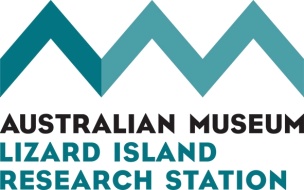 Ian Potter Doctoral Fellowship at  IslandZoltan Florian Marine Biology FellowshipRaymond E. Purves Foundation Doctoral FellowshipGough Family Doctoral Fellowship2020 FULL APPLICATION FORMApplications will only be accepted from people who have been invited to submit following the preliminary application process.APPLICANT DETAILS Copy details from your preliminary applicationSCHOLARSHIP DETAILS  Copy or update details from your preliminary applicationPRIMARY SUPERVISOR ANY ADDITIONAL SUPERVISOR(S)PROJECT TITLE Must be same as in preliminary applicationPROJECT OBJECTIVES In 200 words or less (excluding the reference list):Set the scientific context for your projectState the aims of your projectRESEARCH PLAN & METHODOLOGY In 2000 words or less (excluding the reference list), outline your research plan including:the tasks to be done at Lizard Island and elsewhere, showing the proposed timingsufficient information on methodology to allow us to assess the project’s feasibilityany field work for the project that has already been conducted any innovative features of the project  an explanation of the significance of the projectREFERENCES CITEDFIELD AND RESEARCH EXPERIENCE Copy or update details from your preliminary application (100 words maximum).FINANCIAL DETAILSYear(s) for which funding is sought (Y/N)Proposed usage of  Research Station* Person A is the applicant, B & C are assistants.  If more than two assistants are necessary for any trip, include the days for any additional assistants in C.  Year 1 Budget (April 2020 to March 2021): Lizard Island component only (Australian dollars)Use indicative rates provided at http://www.australianmuseum.net.au/Doctoral-Fellowships/ Note: For students at Australian universities, the GST-inclusive total may be up to $9,570. For students at overseas universities, the total may be up to $9,700.  Years 2 & 3 Budget (April 2021 to March 2023): Lizard Island component (Australian dollars) Use indicative rates provided at http://www.australianmuseum.net.au/Doctoral-Fellowships/ Justification of  component of the budget (500 words maximum)Briefly explain why you need the proposed number of trips, duration of trips, and assistants.  For travel costs, show mode of transport and city of origin for applicant and assistants.If your freight estimate includes anything other than barge freight from  to , outline the additional costs.Explain your need for each item of listed equipment.Cost of project EXCLUDING  components Briefly outline other costs of your project for the entire duration of the project, excluding the  component. State how these expenses will be met and whether or not the necessary funding is already secure. Address selection criterion 11. (200 words maximum)Send the completed application in Word or rich text format to lizard@austmus.gov.au.Applications that exceed maximum word limits or are not in the correct format will not be considered.Closing date is 22 October 2019Name of applicantUniversityDepartmentCityStateCountryMailing addressOffice phoneMobile phoneEmail Month & year of enrolment in PhD programExpected year of completion of PhDDo you have a stipend from a scholarship?Yes or No*Value of scholarship per yearName of scholarshipStart DateEnd Date*Ensure you circle Yes or No. If No, explain here how you will support yourself for the duration of the Fellowship (100 words maximum)*Ensure you circle Yes or No. If No, explain here how you will support yourself for the duration of the Fellowship (100 words maximum)NameUniversityDepartmentCityStateCountryMailing addressOffice phoneEmailNameUniversityDepartmentCityStateCountryMailing addressOffice phoneEmailApr 2020 to Mar 2021Apr 2021 to Mar 2022Apr 2022 toMar 2023Estimated number of person daysEstimated number of person daysEstimated number of person daysEstimated number of person daysEstimated number of person daysEstimated number of person daysEstimated number of person daysEstimated number of person daysEstimated number of person daysYearApr 2020 to Mar 2021Apr 2020 to Mar 2021Apr 2020 to Mar 2021Apr 2021 to Mar 2022Apr 2021 to Mar 2022Apr 2021 to Mar 2022Apr 2022 to Mar 2023Apr 2022 to Mar 2023Apr 2022 to Mar 2023Person*ABCABCABCTrip 1Trip 2Trip 3TotalApr 2020 to Mar 2021Trip 1Trip 2Trip 3Bench fees for applicantBench fees for assistant 1Bench fees for assistant 2Bench fee subtotalSubtract 10% of subtotal if visit is 28 consecutive days or more** Subtotal Bench feesTravel for applicantTravel for assistant 1Travel for assistant 2 ** Subtotal TravelFreight estimate** Subtotal Freight    Consumables (itemise)** Subtotal ConsumablesOther (itemise)** Subtotal OtherTOTAL per tripGRAND TOTAL (sum of all trips from April 2020 to March 2021)GRAND TOTAL (sum of all trips from April 2020 to March 2021)GRAND TOTAL (sum of all trips from April 2020 to March 2021)YearBench feesTravelFreightOtherTOTALApril 2021 to March 2022April 2022 to March 2023